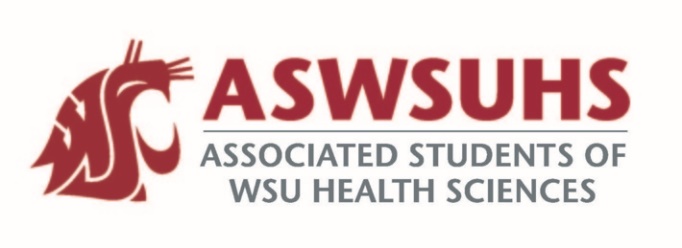 ASWSU Executive BoardMeeting December 1, 2020 Board Members:President – Nidhi PatelVice President – Keelin Hovurd VP Legislative Affairs – Colin BeauvaisDirector of Finance – Arsanuos BalamounChief of Staff – Samuel NahuluDirector of Yakima Relations – Grayson Aames Advisor – Jim Mohr / Pat McQuitty Agenda: Welcome back Approval of Last Week’s Minutes Position Updates President Student Life and Campus Improvement Committee Fund the gym equipment as much as we couldTalked about trying to get professional contracts with people from local gyms on top of the gym deals already being offered to our local studentsPartnering with local gym to do a weekly gym class. Fixing up specific buildingsStairwells aren’t well kept, consistently dirty, not enough study space and lounging area, etc. Yakima buildingFiguring out what their needs areSuggestions for the new PNWU campus – Grayson. Emergency Buttons in the Parking LotThe Green 6 Gravel Parking LotTrying to see if we can use that part of campus for future campus development. Not going to use asphalt because its over $1,000,000 dollars. Trying to get more lighting in that area. Fall 2018 – Fall 2019, the lot got a lot brighter. Also more lighting in other parts of campus that includes parking lots. Campus Study Space and Campus Heating7:30 AM to 4:30 PM Monday – Friday. Parking permits added to the WSU Spokane App. March 7 - Planning to have the all campus wide student leadership conference. It’s not mandatory, but it’s something that we might be interested in going to.Leadership opportunitiesHow to grow as a leaderDifferent symposiums, speakers, etc. Keelin – One time S&A Funding ($65K)Prioritizing the HERB Building and Yakima campus and updating some of the furniture there. Creating some sitting areas in Yakima for both Pharmacy and for NursingGymPotentially purchasing more equipmentCreate work groups in the senateWork with faculty over winter break, and come back next semester with those proposals. VP Senate Updates Two funding requestsVPLALegislative Session UpdatesMeeting with Randy and Information from ChrisNo public access is allowed anywhere on the capitol groundsMany senators will be in Olympia regardless; will not take public meetings or anything like that. Senators and representatives to propose 4-7 bills during this entire session. No companion bills be introduced. Bills with urgent need due to COVID-19 and racial equity are probably going to be heard from what we are hearing. A good 50% of our issues will be heard. Will not be traveling to Olympia  reallocate these funds for other issues. Potentially using that money to hire a temporary student job to create social programs on campus. COVID Vaccine Student Distribution It’s going to be a discussion, but tentatively speaking (Pharmacy, Nursing, Medicine, etc. that have in person patient care) will qualify for first year vaccines or second year vaccines. Vaccination happening in California. Chief of StaffDirector of Finance Director of Yakima Relations AdvisorReallocating funds from Colin’s travel budget to a potential student worker that we can hire to put on social events, etc. S&A committee has to fund this though. 